ОЛ для заказа мембраны для бака-дозатора.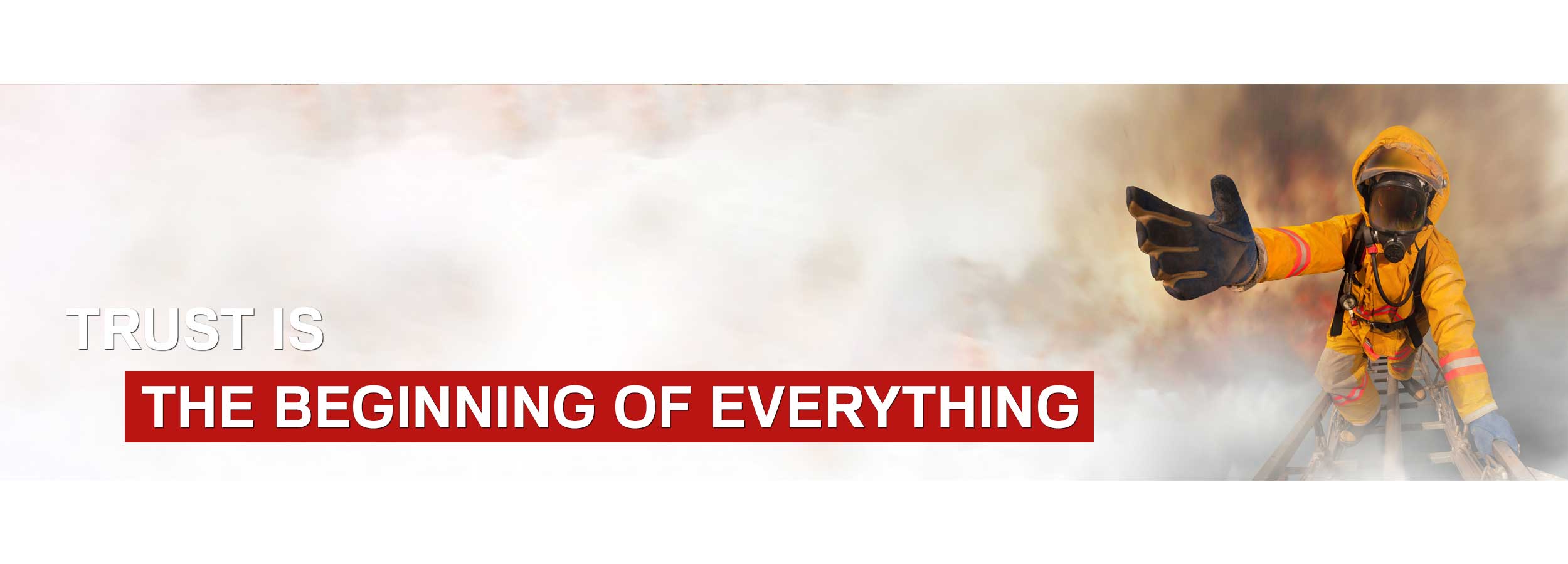 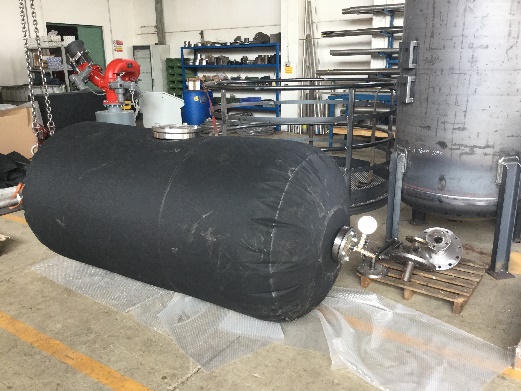 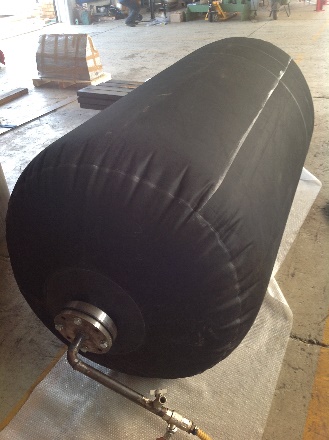 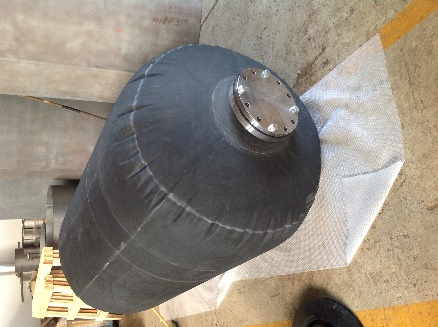 № п/пХарактеристикиЗначение показателя1Модель бака-дозатора 2Тип бака-дозатораВертикальный одинарный/горизонтальный одинарный3Базовый материал мембраныХайпалон-неопрен (Hypalone neopren 110 dtex-990 deniers)/ПВХ4Объем мембраны, л5Количество, шт16Поверхностная плотность7Габаритные размеры бака, ммВысота/длина – Диаметр – 8Фланец верхний4/8/10/12/14/16/18/20’ – межцентровое 530 мм/16 шпилек М27 9Фланец нижний4/8/10/12/14/16/18/20’  – межцентровое 185 мм/8 шпилек М16 10Гарантийный срок36 месяцев с момента поставки но не более 24 месяцев с момента установки.ВНИМАНИЕ: Установка мембраны должна производиться только подготовленным персоналом, прошедшим обучение и имеющим соответствующее разрешение производителя/поставщика/дилера. После установки, организация, проводившая монтаж, дает собственную гарантию на работы и  мембрану.